PLAN DE APOYO: ÉTICA Y VALORES GRADO SEXTO.REALIZAR A MANO Y EN HOJAS DE BLOCK.UTILIZANDO EL FORMATO DE NORMAS APA1.Realizar un dibujo personal.
2. Realizar una descripción de tu cuerpo.
3. cuáles son las fortalezas 4. Cuáles son las debilidades.5. Cuáles son los valores que te identifican. Por qué.6. Cuál es tu carácter. En qué momentos eres feliz. En qué momentos te enojas fácilmente. Por qué.7. Por qué crees que tu carácter es así. A qué miembro de tu familia se parece.8. Cuáles son las normas básicas de higiene personal. 9. Investiga una noticia. En la que se evidencie la falta de hábitos para la buena higiene personal. Opinión. Mínimo 10 renglones.10. Escribe cuáles son los valores que me aporta el colegio, la familia, la sociedad. Mínimo 10 renglones para cada uno.11. Cuáles son tus metas para dentro de: 1 año, 2 años, 3 años, 4 años, 5 años.12. Quién eras hace 3 años?
13. ¿Cómo te comportabas?14. Sí tu vida fuera una película. Cuál sería su título. ¿Por qué?15. Cuál es tu compromiso para el segundo periodo. 16. Presenta una carpeta con portada titulada: proyecto de vida. La cual debe contener una exposición de tu vida. 17. Sustentación oral.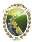 INSTITUCIÓN EDUCATIVA MARISCAL ROBLEDOCODIGO: GA-FOPLAN DE APOYO PRIMER PERIODOVERSION: 2AREA: ÉTICA Y VALORES PROFESOR: SANTIAGO G.FECHA: MARZO/2018